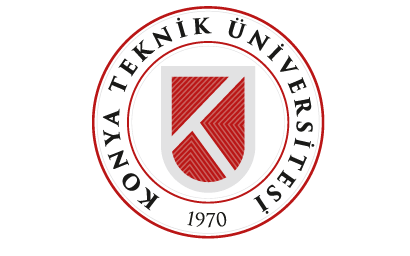 Tarih :…/..../20..Yükseköğretim Kurumlarının lisans düzeyinde Fen ve Mühendislik Bilimlerinde Zorunlu Uygulamalı Eğitim gören öğrencilere ödenecek ücretlerin İşsizlik Sigortası Fonundan karşılanmasına ilişkin usul ve esaslar kapsamında, İşletmede Mesleki Eğitim yapan öğrencilerimizin aşağıdaki bilgileri eksiksiz olarak doldurup Bölüm Başkanlığına teslim etmeleri gerekmektedir.ÖĞRENCİNİNAdı SoyadıT.C. Kimlik NoÖğrenci NoBaşlangıç TarihiBitiş TarihiEğitim Gün SayısıÖĞRENCİNİNÖĞRENCİNİNIBAN NumarasıŞube AdıTelefonE-posta::::FİRMANINAdı:İş Yeri Yetkilisi:Adı Soyadı:Unvanı:KAŞE/İMZAFİRMANINTelefon:İş Yeri Yetkilisi:Adı Soyadı:Unvanı:KAŞE/İMZAFİRMANINE-posta:İş Yeri Yetkilisi:Adı Soyadı:Unvanı:KAŞE/İMZAFİRMANINAdres:İş Yeri Yetkilisi:Adı Soyadı:Unvanı:KAŞE/İMZA